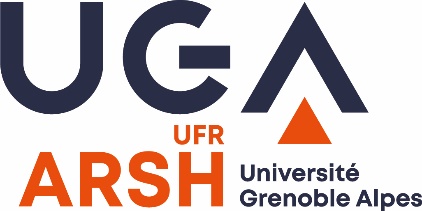 Nom Prénom	 Demeurant	Courriel : 	Auteur de l’œuvre, objet de la présente autorisationAutoriseNom Prénom	Demeurant	Courriel	Bénéficiaire de l’autorisation à reproduire et représenter l’œuvre, objet du présent contrat, dans les conditions suivantes :en citant mon nom, conformément aux dispositions légales du Code de la propriété intellectuellepour illustrer un travail universitaire ou de rechercheuniquement en relation directe avec le thème illustréfidèle à l’originale sauf modifications mineures qui ne portent pas atteinte à la qualité de l’œuvredans un but non commercial1reproduction et diffusion autorisées sur : support papier : …………………………………………………………………………………………………….. intranet (périmètre de diffusion restreint à l’université) internetDescription de l’œuvre, objet de l’autorisation : ……………………………………………………………………………………………………………………………………………………………	Durée de l’autorisationLa présente autorisation est accordée pour une durée de …… ans à compter de la date de signature, renouvelable par tacite reconduction.RésiliationLa présente autorisation pourra être résiliée à mon initiative, et sans préavis, en cas de non-respect des conditions d’utilisation de l’œuvre ou en cas d’atteinte à mes droits d’auteur.Fait à……………………………………………………………………………………………….. le……………………………………………..Signature de l’auteur 							      Signature du bénéficiaire 